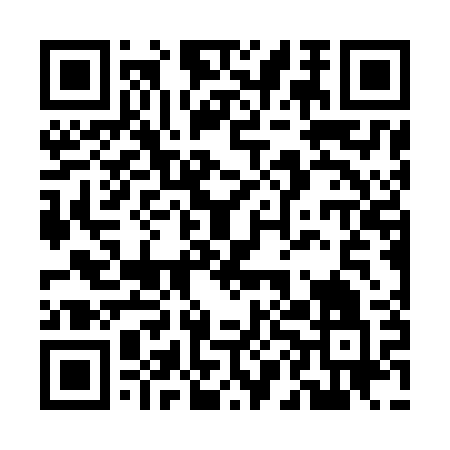 Ramadan times for Ausa-Corno, ItalyMon 11 Mar 2024 - Wed 10 Apr 2024High Latitude Method: Angle Based RulePrayer Calculation Method: Muslim World LeagueAsar Calculation Method: HanafiPrayer times provided by https://www.salahtimes.comDateDayFajrSuhurSunriseDhuhrAsrIftarMaghribIsha11Mon4:484:486:2712:174:186:086:087:4112Tue4:464:466:2512:174:196:096:097:4313Wed4:444:446:2312:164:216:116:117:4414Thu4:424:426:2112:164:226:126:127:4615Fri4:404:406:1912:164:236:136:137:4716Sat4:384:386:1712:164:246:156:157:4917Sun4:354:356:1512:154:256:166:167:5018Mon4:334:336:1312:154:266:176:177:5119Tue4:314:316:1112:154:276:196:197:5320Wed4:294:296:1012:144:286:206:207:5421Thu4:274:276:0812:144:296:216:217:5622Fri4:254:256:0612:144:306:236:237:5723Sat4:234:236:0412:134:316:246:247:5924Sun4:214:216:0212:134:326:256:258:0125Mon4:194:196:0012:134:336:276:278:0226Tue4:164:165:5812:134:346:286:288:0427Wed4:144:145:5612:124:356:296:298:0528Thu4:124:125:5412:124:366:316:318:0729Fri4:104:105:5212:124:376:326:328:0830Sat4:084:085:5012:114:386:336:338:1031Sun5:055:056:481:115:397:357:359:121Mon5:035:036:471:115:407:367:369:132Tue5:015:016:451:105:417:377:379:153Wed4:594:596:431:105:427:387:389:164Thu4:564:566:411:105:437:407:409:185Fri4:544:546:391:105:437:417:419:206Sat4:524:526:371:095:447:427:429:217Sun4:494:496:351:095:457:447:449:238Mon4:474:476:331:095:467:457:459:259Tue4:454:456:321:095:477:467:469:2610Wed4:434:436:301:085:487:487:489:28